АДМИНИСТРАЦИИ МУНИЦИПАЛЬНОГО ОБРАЗОВАНИЯ СПАССКОГО СЕЛЬСОВЕТА САРАКТАШСКОГО РАЙОНА ОРЕНБУРГСКОЙ ОБЛАСТИП О С Т А Н О В Л Е Н И Е_________________________________________________________________________________________________________10.03.2023                                          с.Спасское                                              № 6-пОб утверждении Порядка организации работы по присвоению классного чина без проведения квалификационного экзаменамуниципальным служащим администрации муниципальногообразования Спасский сельсовет Саракташского района Оренбургской области. В соответствии с Федеральным законом от 2 марта 2007 года N 25-ФЗ «О муниципальной службе в Российской Федерации», Законом Оренбургскойобласти от 28.06.2011 № 246/36-V-03 «О классных чинах муниципальных  служащих в Оренбургской области, порядке их присвоения и сохранения», Уставом муниципального образования Спасский сельсовет Саракташского района,  Оренбургской области    1. Утвердить Порядок организации работы по присвоению классного чина без проведения квалификационного экзамена муниципальным служащим администрации муниципального образования Спасский сельсовет Саракташского  района  Оренбургской области согласно приложению к настоящему постановлению.       2. Контроль  за исполнением настоящего постановления оставляю за собой.       3. Настоящее постановление вступает в силу после обнародования и подлежит размещению на официальном сайте администрации Спасского сельсовета.Глава муниципального образования			         А.М. ГубанковРазослано: прокуратуре района, администрации района, в делоПриложениек постановлениюадминистрацииСпасского сельсоветаОт 10.03.2023 № 6-пПОРЯДОК организации работы по присвоению классного чина без проведения квалификационного экзамена муниципальным служащим администрации муниципального образования Спасский сельсовет Саракташского района Оренбургской области. 1. Общие положения        1.1.Порядок организации работы по присвоению классного чина без проведения квалификационного экзамена муниципальным служащимадминистрации муниципального образования Спасский сельсовет Саракташского района Оренбургской области  (далее - Порядок) разработан в соответствии с Федеральным законом от 02.03.2007 № 25-ФЗ«О муниципальной службе в Российской Федерации», законом Оренбургской области от 28.06.2011 № 246/36-V-03 «О классных чинах муниципальных служащих в Оренбургской области, порядке их присвоения и сохранения»,Уставом муниципального образования Спасский сельсовет Саракташского района Оренбургской области.      1.2. Классные чины присваиваются муниципальным служащим
администрации Спасский сельсовет Саракташского района Оренбургской области (далее - муниципальный служащий) персонально в соответствии с замещаемой должностью муниципальной службы в пределах групп должностей муниципальной службы, с соблюдением последовательности классных чинов, а также с учетом профессионального уровня муниципального служащего, продолжительности муниципальной службы в предыдущем классном чине и в замещаемой должности муниципальной службы.2. Порядок подготовки представления (ходатайства) для присвоения первого или очередного классного чина
        2.1. Присвоение классного чина муниципальному служащему
без проведения квалификационного экзамена осуществляется
по инициативе главы муниципального образования Спасский сельсовет Саракташского района Оренбургской области (далее – глава администрации)
        2.2. Присвоение классного чина по инициативе главы администрации осуществляется на основании представления (ходатайства) непосредственного руководителя муниципального служащего.
Глава администрации самостоятельно принимает решение о
присвоении классных чинов, на основании представления, подготовленного специалистом по кадрам.        2.3. Специалист по кадрам  администрации  осуществляет контроль за сроками, с  которыми связано возникновение у муниципального служащего права на присвоение первого (очередного) классного чина, уведомляет муниципального служащего о наступлении права присвоения первого (очередного) классного чина.
        2.4.  Непосредственный руководитель муниципального служащего, при отсутствии обстоятельств, препятствующих присвоению классного чина, направляет главе администрации  представление (ходатайство) на согласование (приложение1 к настоящему Порядку).       2.5. Специалист по кадрам в трехдневный срок со дня получения согласованного представления (ходатайства) подготавливает проект распоряжения главы администрации о присвоении муниципальному служащему классного чина. 
        2.6. Ходатайство о присвоении классного чина приобщается к
материалам личного дела муниципального служащего.3. Порядок подготовки представления (ходатайства) дляприсвоения внеочередного классного чина      3.1. В качестве меры поощрения за особые отличия в муниципальной службе в соответствии с законодательством муниципальному служащему может быть присвоен внеочередной классный чин.      3.2. Для решения вопроса о присвоении служащему внеочередного классного чина непосредственный руководитель муниципального служащего  направляет главе администрации представление (ходатайство) с указанием особых отличий муниципального служащего в муниципальной службе.      3.3. Специалист по кадрам в трехдневный срок со дня получения согласованного представления (ходатайства) подготавливает соответствующий  проект распоряжения главы района о присвоении муниципальному служащему внеочередного классного чина.       3.4.   Ознакомление муниципального служащего с решением о присвоении внеочередного классного чина или об отказе в  присвоении внеочередного классного чина осуществляется специалистом по кадрам в течение пяти рабочих дней со дня принятия решения.Представление (ходатайство)о присвоении классного чина муниципальному служащемуадминистрации муниципального образования  Спасский сельсовет Саракташского района Оренбургской  области______________________________________________________________(фамилия, имя, отчество)1. Замещаемая должность ___________________________________________________________2. Дата назначения на должность ____________________________________________________3. Представляется к классному чину _________________________________________________4. Имеющийся классный чин, дата присвоения __________________________________________________________________________________________________________________________________________________________________________5. Стаж муниципальной службы ____________________________________________________,  в том числе по последней должности ______________________________________________6. Сведения об образовании ________________________________________________________				(образовательная организация, специальность, квалификация, дата окончания) ________________________________________________________________________________________________7. Сведения о дополнительной профессиональной подготовке _______________________________________________________________________________________________________________________________________________________________________________________________________________________________________________________________8. Сведения о поощрениях, применяемых к муниципальному служащему со дня последнего присвоения ему классного чина _______________________________________________________________________________________________________________________________________________________________________________________________________________________________________________________________9. Оценка  уровня  знаний, навыков и умений (профессионального уровня)муниципального  служащего  и  возможность  присвоения  ему соответствующегоклассного чина __________________________________________________________________________________________________________________________________________________________________________________________________________________________________________________________________________________________________________________________________________________________________________________________________________________________________________________________________________________________________________________________________________________________________________________________________________________________________________________________________________________________________________________________________________________________________________________________________________________________________________________________________________________________10. Сведения  о  внеочередном присвоении классного чина в данной группедолжностей __________________________________________________________________________________________________________________________________________________________________________________________________________________________________________________________________________________________________________  _____________________________(должность лица, вносящего ходатайство)(подпись)             (фамилия, инициалы)"__" ___________ 20__ г.С представлением ознакомлен ______________  _______________________________   (подпись)      (фамилия, инициалы)"__" ___________ 200_ г.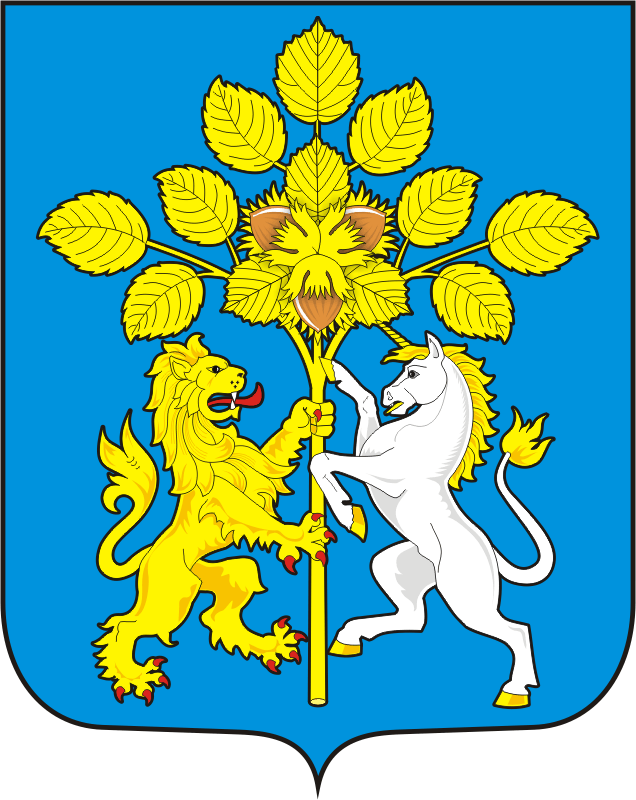 Приложениек  Порядку организации работы по присвоению классного чина без проведения квалификационного экзамена муниципальным служащим администрации муниципального образования Спасский сельсовет Саракташского района Оренбургской области